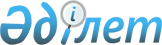 О признании утратившими силу некоторых решений Бурлинского районного маслихатаРешение Бурлинского районного маслихата Западно-Казахстанской области от 13 апреля 2018 года № 23-9. Зарегистрировано Департаментом юстиции Западно-Казахстанской области 20 апреля 2018 года № 5173
      В соответствии с Законами Республики Казахстан от 23 января 2001 года "О местном государственном управлении и самоуправлении в Республике Казахстан", от 6 апреля 2016 года "О правовых актах" Бурлинский районный маслихат РЕШИЛ:
      1. Признать утратившими силу некоторые решения Бурлинского районного маслихата согласно приложению к настоящему решению.
      2. Исполняющему обязанности руководителя отдела организационно-правовой работы аппарата районного маслихата (Л.Ж.Уржанова) обеспечить государственную регистрацию данного решения в органах юстиции, его официальное опубликование в Эталонном контрольном банке нормативных правовых актов Республики Казахстан и в средствах массовой информации.
      3. Настоящее решение вводится в действие со дня первого официального опубликования. Перечень утративших силу некоторых решений Бурлинского районного маслихата
      1. Решение Бурлинского районного маслихата Западно – Казахстанской области от 8 февраля 2013 года №9-2 "Об установлении категории автостоянок (паркингов), увеличений размеров базовых ставок налога на земли, выделенные под автостоянки (паркинги) и единых ставок фиксированного налога в Бурлинском районе" (зарегистрированное в Реестре государственной регистрации нормативных правовых актов №3194, опубликованное 14 марта 2013 года в газете "Бөрлі жаршысы – Бурлинские вести");
      2. Решение Бурлинского районного маслихата Западно – Казахстанской области от 22 декабря 2016 года №10-2 "О районном бюджете на 2017-2019 годы" (зарегистрированное в Реестре государственной регистрации нормативных правовых актов №4642, опубликованное 18 января 2017 года в Эталонном контрольном банке нормативных правовых актов Республики Казахстан);
      3. Решение Бурлинского районного маслихата Западно – Казахстанской области от 26 января 2017 года №12-1 "О внесении изменений в решение Бурлинского районного маслихата от 22 декабря 2016 года №10-2 "О районном бюджете на 2017-2019 годы" (зарегистрированное в Реестре государственной регистрации нормативных правовых актов №4681, опубликованное 10 февраля 2017 года в газете "Бөрлі жаршысы – Бурлинские вести");
      4. Решение Бурлинского районного маслихата Западно – Казахстанской области от 13 марта 2017 года №13-1 "О внесении изменений в решение Бурлинского районного маслихата от 22 декабря 2016 года №10-2 "О районном бюджете на 2017-2019 годы" (зарегистрированное в Реестре государственной регистрации нормативных правовых актов №4742, опубликованное 7 апреля 2017 года в Эталонном контрольном банке нормативных правовых актов Республики Казахстан);
      5. Решение Бурлинского районного маслихата Западно – Казахстанской области от 3 мая 2017 года №14-1 "О внесении изменений в решение Бурлинского районного маслихата от 22 декабря 2016 года №10-2 "О районном бюджете на 2017-2019 годы" (зарегистрированное в Реестре государственной регистрации нормативных правовых актов №4798, опубликованное 24 мая 2017 года в Эталонном контрольном банке нормативных правовых актов Республики Казахстан);
      6. Решение Бурлинского районного маслихата Западно – Казахстанской области от 7 июня 2017 года №15-2 "О внесении изменений и дополнений в решение Бурлинского районного маслихата от 22 декабря 2016 года №10-2 "О районном бюджете на 2017-2019 годы" (зарегистрированное в Реестре государственной регистрации нормативных правовых актов №4835, опубликованное 5 июля 2017 года в Эталонном контрольном банке нормативных правовых актов Республики Казахстан);
      7. Решение Бурлинского районного маслихата Западно – Казахстанской области от 25 августа 2017 года №16-3 "О внесении изменений в решение Бурлинского районного маслихата от 22 декабря 2016 года №10-2 "О районном бюджете на 2017-2019 годы" (зарегистрированное в Реестре государственной регистрации нормативных правовых актов №4891, опубликованное 18 сентября 2017 года в Эталонном контрольном банке нормативных правовых актов Республики Казахстан);
      8. Решение Бурлинского районного маслихата Западно – Казахстанской области от 11 октября 2017 года №18-1 "О внесении изменений и дополнений в решение Бурлинского районного маслихата от 22 декабря 2016 года №10-2 "О районном бюджете на 2017-2019 годы" (зарегистрированное в Реестре государственной регистрации нормативных правовых актов №4919, опубликованное 26 октября 2017 года в Эталонном контрольном банке нормативных правовых актов Республики Казахстан);
      9. Решение Бурлинского районного маслихата Западно – Казахстанской области от 20 декабря 2017 года №21-1 "О внесении изменений в решение Бурлинского районного маслихата от 22 декабря 2016 года №10-2 "О районном бюджете на 2017-2019 годы" (зарегистрированное в Реестре государственной регистрации нормативных правовых актов №5001, опубликованное 29 декабря 2017 года в Эталонном контрольном банке нормативных правовых актов Республики Казахстан).
					© 2012. РГП на ПХВ «Институт законодательства и правовой информации Республики Казахстан» Министерства юстиции Республики Казахстан
				
      Председатель сессии

Л.Елеусинов

      Секретарь маслихата

А.Куликешев
Приложение
к решению Бурлинского
районного маслихата
от 13 апреля 2018 года №23-9